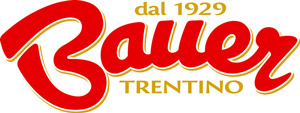 Bauer al via la nuova campagna di comunicazione.È on air dallo scorso 13 Novembre lo spot Bauer, primo atto della campagna di comunicazione che ci terrà compagnia fino al prossimo febbraio 2023. L’investimento, oltre ad includere diversi canali tradizionali tra cui TV, stampa di settore e periodica nazionale, punta anche sul coinvolgimento di un Portale Cucina e su attività di influencer marketing.Praticità e bontà dei Prodotti Bauer e garanzia del benessere dei consumatori, sono questi i messaggi su cui vuole puntare lo SPOT da 20” in onda da alcuni giorni sulle emittenti di LA7.Alta qualità certificata, prodotti buoni e realizzati con materie prime selezionate, attraverso processi produttivi che rispettano tutte le proprietà organolettiche, materie prime bio, certificazione vegana e vegetariana sui prodotti che lo consentono. Bauer è, dunque, PRATICITA’ E BONTÀ, per tutta la famiglia.Il pay off in coda allo SPOT “Bauer. Sicuramente buono” a rimarcare i valori fondanti della storica azienda trentina che si conferma basata su elevati standard qualitativi, in cui naturalità e sostenibilità delle risorse sia ambientali che umane sono alla base di una produzione genuina, rispettosa di tutti coloro che ricercano una sana e corretta alimentazione.Lo SPOT sarà on air per 3 settimane fino al 3 Dicembre sulle reti LA7 e LA7D, parallelamente ad una addressable ADV LA7 su aree geografiche selezionate. La nuova campagna di comunicazione prevede inoltre l’attivazione di una importante collaborazione con Giallo Zafferano nella quale verranno realizzati contenuti esclusivi, fornendo ai consumatori suggerimenti e spunti culinari. Emozionare attraverso le immagini, creare contenuti nuovi e d'impatto, incrementare l'engagement andando a intercettare nuove micro community, questi gli obiettivi della nuova campagna di influencer marketing lanciata sulle piattaforme social, Facebook e Instagram, da Bauer.  L’azienda trentina non è nuova a questo tipo di collaborazione: da anni attiva progetti con foodblogger che, in modo sempre innovativo, trasmettono alle loro community di riferimento le proprie passioni raccontando gusto, storia e valori di Bauer.Conclude la campagna di comunicazione una pianificazione media sia sulla stampa di settore, che sui principali editori di magazine di larga diffusione a tiratura nazionale.www.bauer.itBAUER S.P.A. Tel. 0461 944 350 - Via Kufstein, 6 - 38121 Spini di Gardolo (Tn) - www.bauer.it
Ufficio Stampa ECHO Tel. 059 27 12 47 – Riccardo Bedogni - bedogni@echocommunication.it